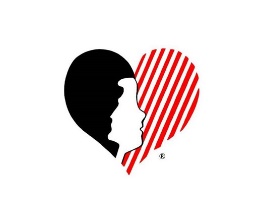 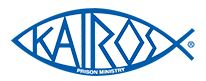 For you know the grace of our Lord Jesus Christ, that though He was rich, yet for your sakes He became poor, that you through His poverty might become rich. 2 Cor 8:9              Hello,What a blessing to be so rich in Christ!! What a blessing that we are able to have the privilege of sharing the riches He has given us with those who are struggling with loved ones who are incarcerated. With the upcoming Kairos Outside Weekend happening in 2 ½ months we are going to continue to count our blessings such as:Successful first Core Team meeting for the Kairos Outside Weekend. A fundraising committee that has started at the State level with Don Genrich leading it.2 Kairos Inside programs that are in the process of starting negotiations with the Chaplains and Wardens to see what needs to be done in order to have Weekends and Prayer & Share groups for those incarcerated. Christian volunteers who have decided to make sacrifices of their time to be God’s hands and feet to reach out to our guests for the Kairos Outside Weekend and show His love to them.Having 6 women say yes to being guests so far on the Weekend and several more prospects.I’m sure there are many more!!While we are counting our blessings, we still have some prayer requests that we really need you all (prayer warriors) to help us with. Please pray that the Lord will:Send us a female musician to lead music on the Kairos Outside Weekend.Send us another female clergy or two very soon to help our Spiritual Director on the KO Weekend.Send us a few more volunteers to help with the KO Weekend. Training dates are April 9th, 23rd and May 14th and 28th. Let me know if you need more information.Send us a few more guests to be showered by the Lord’s love as He would want it.Send more volunteers to attend the Kairos Inside Taycheedah Advisory Council zoom meeting on March 24th at 6:30PM.Send more volunteers to attend our State Committee zoom meeting on April 12th at 6:30PM. Send more volunteers to attend the Kairos Inside Oshkosh Advisory Council zoom meeting on April 21st at 7PM.Send more volunteers to attend the Kairos Outside of Eastern WI Advisory Council zoom meeting on April 19th at 6:30PM.I hope that you will take some time over your cup of coffee or tea and think about what you can do to help this ministry out. Even if it is just to color a logo that is attached with your first name on it and mailed back. But most importantly we need continued prayer.May you take some time to also count your blessings and see if there are any that you can share. Please let me know if you would like the link to any of the meetings.May God bless you immensely, 